Инструкция по работе с LEARNINGAPPSСайт www.learningapps.org позволяет создавать интерактивные задания различного типа для учащихся. Зайти на сайт www.learningapps.org
2. Войти под логином teachervhg, пароль выдан был на курсах в пятницу 14 октября.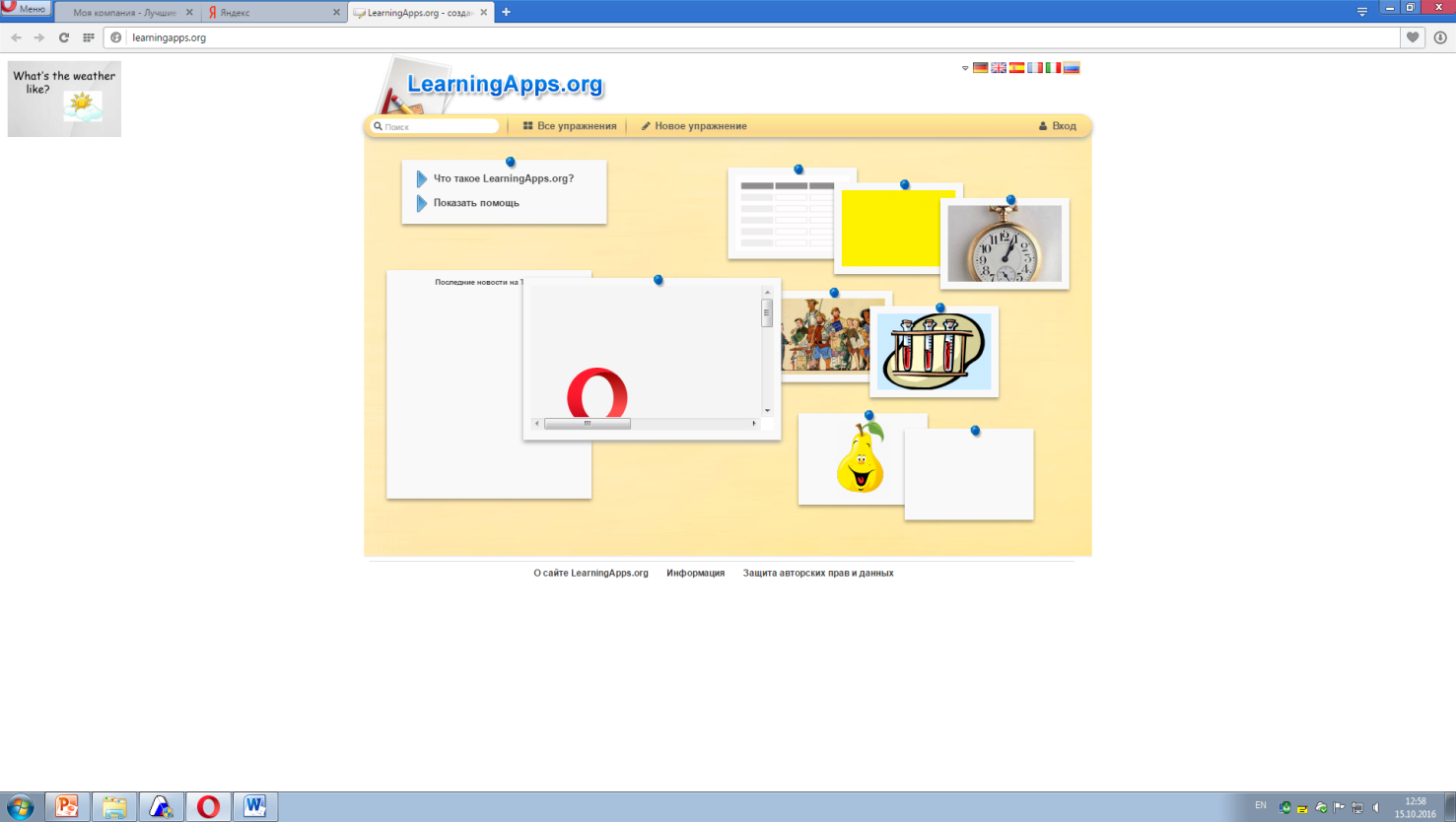 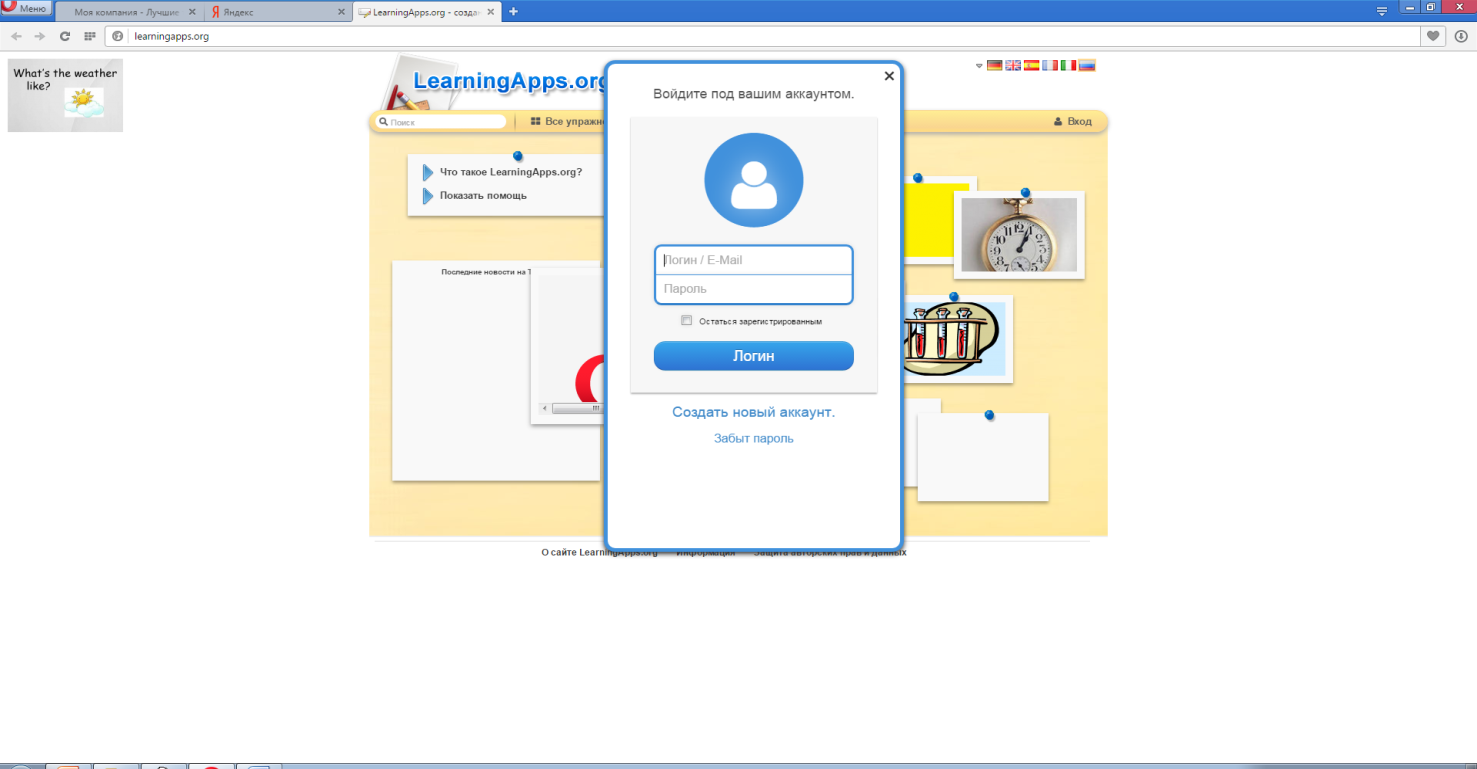 Создайте новое упражнение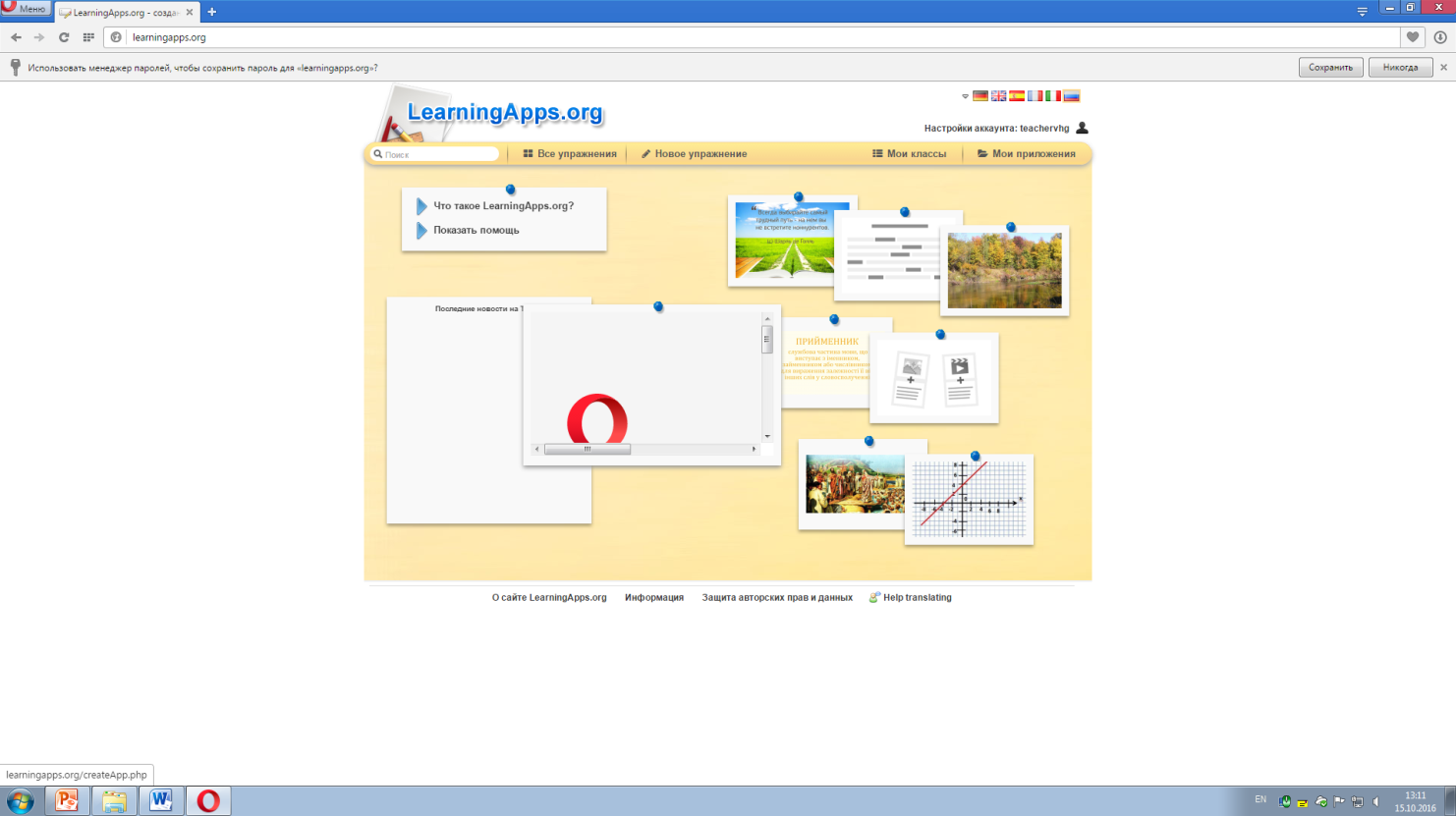 Выберите тип упражнения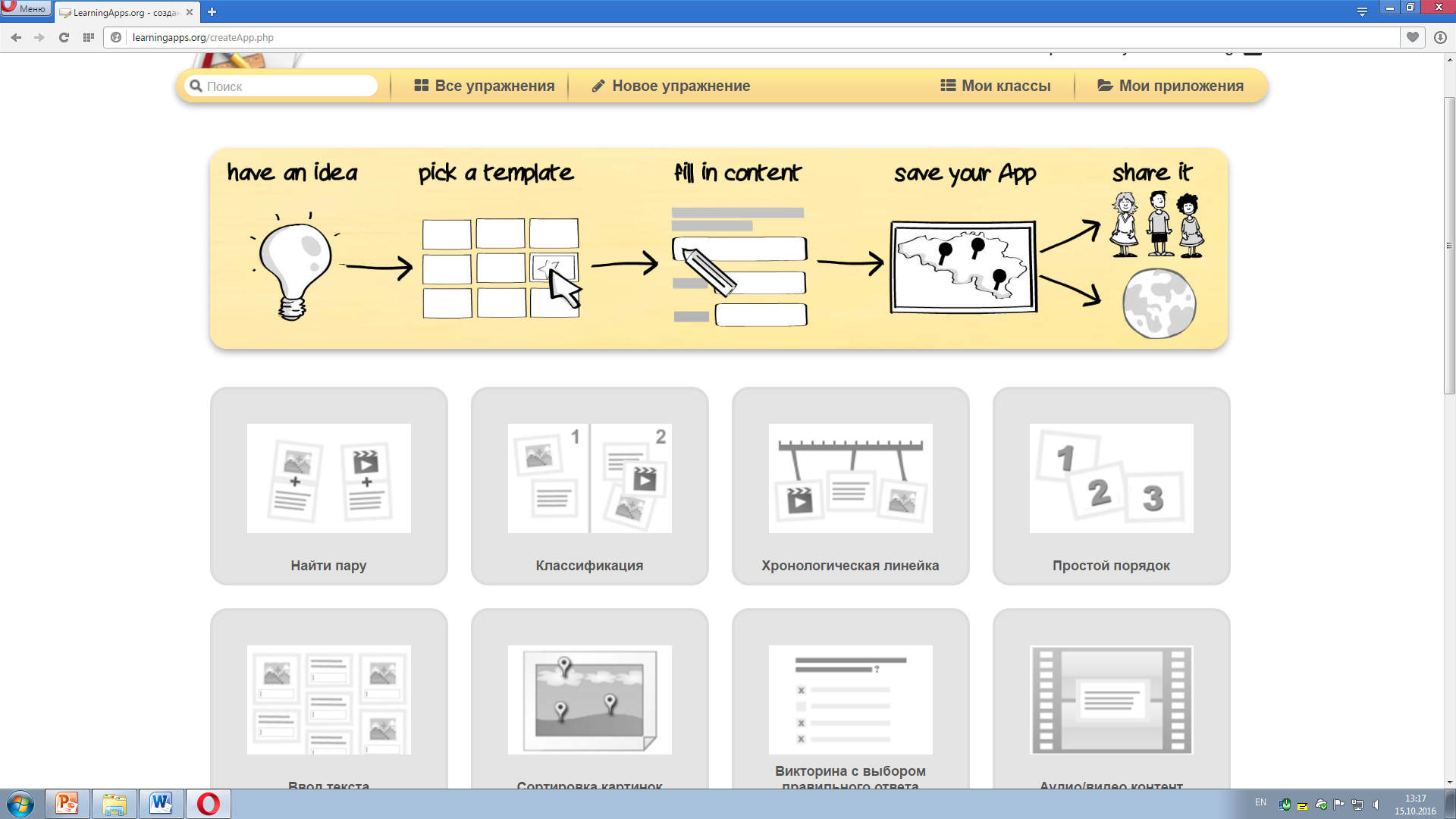 После создания упражнения сохраните его и воспользуйтесь ссылкой для доступа к вашему заданию стороннему пользователю.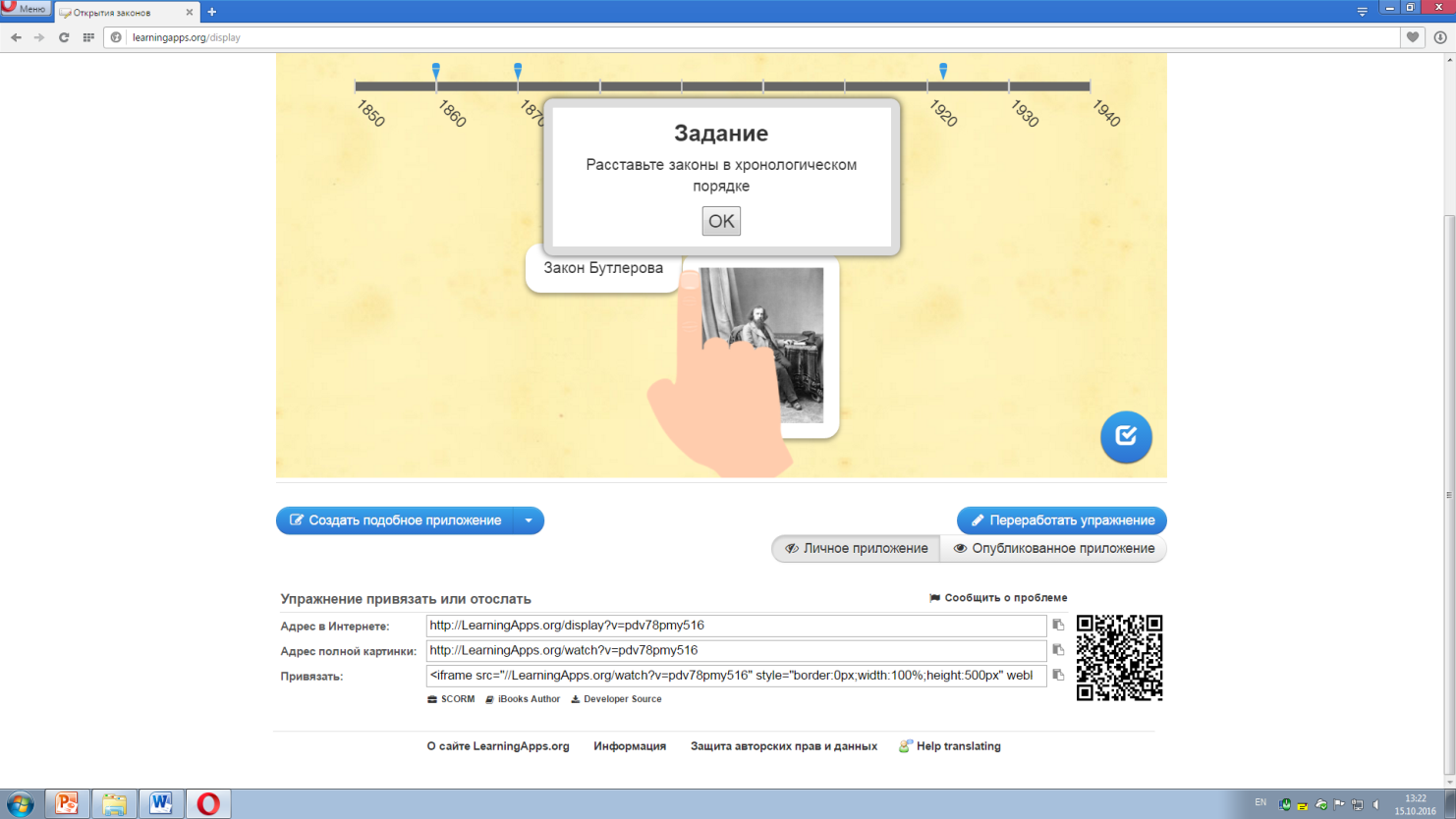 